Sialens Y Barcud Coch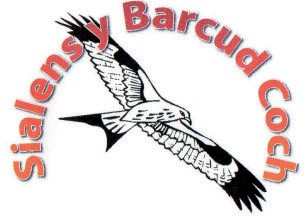 Red Kite Challenge 27/04/2024 Ffurflen Noddi/Sponsorship FormApel Uned Cemotherapi Bronglais Chemotherapy Unit Appeal/Ward Strôc YstwythEnd/Name:-  	Cyfeiriad/Address:- 	Rhif ffôn/Phone Number:- 	Cyfeiriad E-bost/Email Address:- 	 Mynediad am ddim os codwch £50.00!                                                                    Free Entry if you raise £50.00!Dewch â'r ffurflen yma a'r swm a gasglwyd gyda chi i ganolfan y ras pan fyddwch yn casglu eich rhif ar ddiwrnod y ras er mwyn cael rhedeg am ddim! Gwnewch unrhyw sieciau'n daladwy i Apêl Uned Cemotherapi Bronglais neu Ward Strôc Ystwyth.Bring this form and the sum collected with you to the race HQ when you pick up your number on race day for your entry fee to be reimbursed!  Please make any cheques payable to the either Bronglais Chemotherapy Unit Appeal or Ystwyth Stroke Ward.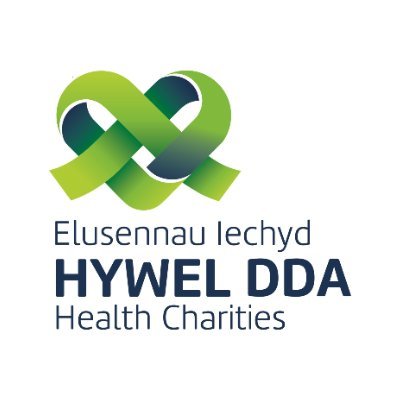 Cyfanswm wedi’i godi/Amount raised	DIOLCH YN FAWR/THANK YOU!Enw/NameRhif Cyswllt/Contact Number Swm rhodd/           Donation AmountWedi derbyn/ Received?Enw/NameRhif Cyswllt/Contact NumberSwm rhodd/           Donation AmountWedi derbyn/ Received?